Curriculum and Instruction Council 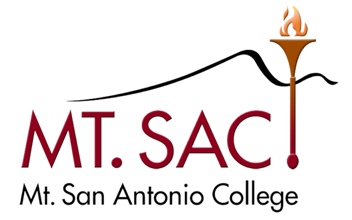 April 12, 2022 Agenda3:30 – 5:00 PMVia Zoom MeetingKristina Allende, Co-ChairMadelyn Arballo, Provost, School of Continuing EdGeorge Bradshaw, Admission & RecordsMeghan Chen, AVP InstructionJamaika Fowler, Articulation OfficerKelly Fowler, VP Instruction Co-ChairCarol Impara, DL CoordinatorAlana Bachor, Mapping and CatalogDana Miho, School of Continuing Ed FacultyRoger Willis, VP Academic Senate Kim Leilony Nguyen, Outcomes CoordinatorDianne Rowley, Curriculum Liaison Om Tripathi, FacultyChisa Uyeki, Academic Senate PresidentVacant, Student RepresentativeNon-Voting MembersIrene Pinedo, Curriculum Specialist IILesley Cheng, Curriculum Specialist IGuestsMeeting AgendaOutcomesApproval of Minutes:Public CommentsInformationAcceptance of MinutesDistance Learning Committee MinutesMarch 8, 2022Educational Design Committee MinutesApril 5, 2022April 12, 2022Outcomes Committee MinutesMarch 1, 2022March 15, 2022Transfer and General Education Subcommittee MinutesMapping and Catalog Committee MinutesMarch 22, 2022New and Substantive Program ChangesChemistry AS-TNew CoursesNAIS 1 Introduction to Native American Studies (Area F)SPAN 60 Latin American Culture Through Cinema (housed in World Languages Global Studies AA)New Stand-alone coursesCourse DisciplinesItems for Discussion or ActionAP 4100 Graduation Requirements for Degree and Certificates – K. AllendeOn Hold/Tabled ItemsAP 4027 Catalog Rights – K. AllendeETHS 10 History of Theater Arts (Area F)2021-22 Meetings3:30-5:00PM2nd & 4th TuesdaysFall 2021September 14 & 28October 12 & 26November 9 & 23Spring 2022March 8 & 22April 12 & 26             May 10 & 24*June 14 Tentative